РЕСПУБЛИКА ДАГЕСТАН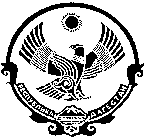 АДМИНИСТРАЦИЯМУНИЦИПАЛЬНОГО ОБРАЗОВАНИЯ  «СЕЛЬСОВЕТ «ЦУДАХАРСКИЙ»   368317, с. Цудахар    тел: 8-928-534-08-35   e-mail: mo-coodahar@mail.ruПОСТАНОВЛЕНИЕ от «27» декабря 2021г.                                                                              № 46с.ЦудахарОб утверждении программы профилактики рисков причинения вреда охраняемым законом ценностям при осуществлении муниципального контроля в сфере благоустройства на территории муниципального образования «сельсовет Цудахарский» на 2022 год.             В соответствии с Федеральным законом от 06.10.2003 № 131-ФЗ «Об общих принципах организации местного самоуправления в Российской Федерации», Федеральным законом от 31.07.2020 № 248-ФЗ «О государственном контроле (надзоре) и муниципальном контроле в Российской Федерации», а так же уставом муниципального образования «сельсовет Цудахарский» п о с т а н о в л я ю:1. Утвердить программу профилактики рисков причинения вреда охраняемым законом ценностям при осуществлении муниципального контроля сфере благоустройства на территории муниципального образования «сельсовет Цудахарский» на 2022 год, согласно приложению к настоящему постановлению.   2.Администрации муниципального образования «сельсовет Цудахарский» обеспечить своевременное выполнения программы профилактики рисков причинения вреда охраняемым законом ценностям при осуществлении муниципального контроля в сфере благоустройства на территории муниципального образования «сельсовет Цудахарский» на 2022 год.              3.Контроль за выполнением настоящего постановления возложить на Главу муниципального образования Куршиева Ш.К.Глава Администрации                                                                                                 МО «сельсовет Цудахарский»        			Куршиев Ш.К.                                                                   Утвержденпостановлением главы Администрации                                                                                МО «сельсовет Цудахарский»                                                                                   от 27 декабря 2021 г. № 46Проект программы профилактики рисков причинения вреда (ущерба) охраняемым законом ценностям при осуществлении муниципального контроля в сфере благоустройства на 2022 год на территории муниципального образования «сельсовет Цудахарский»Раздел 1. Общие положения1. Настоящая Программа профилактики рисков причинения вреда (ущерба) охраняемым законом ценностям при осуществлении муниципального контроля в сфере благоустройства на 2022 год (далее - Программа) разработана в целях  стимулирования добросовестного соблюдения обязательных требований всеми контролируемыми лицами, устранения условий, причин и факторов, способных привести к нарушениям обязательных требований и (или) причинению вреда (ущерба) охраняемым законом ценностям в сфере благоустройства, а также создание условий для доведения обязательных требований доконтролируемых лиц, повышение информированности о способах их соблюдения.2. Программа разработана в соответствии с:- Федеральным законом от 31.07.2020 № 248-ФЗ «О государственном контроле (надзоре) и муниципальном контроле в Российской Федерации» (далее - Федеральный закон № 248-ФЗ);   - Федеральным законом от 31.07.2020 № 247-ФЗ «Об обязательных требованиях в Российской Федерации» (далее – Федеральный закон № 247-ФЗ);   - постановлением Правительства Российской Федерации от 25.06.2021       № 990 "Об утверждении Правил разработки и утверждения контрольными (надзорными) органами программы профилактики рисков причинения вреда (ущерба) охраняемым законом ценностям".3. Срок реализации Программы - 2022 год.Раздел 2. Аналитическая часть Программы2.1. Вид муниципального контроля: муниципальный контроль в сфере благоустройства на территории муниципального образования  «сельсовет Цудахарский».2.2. Предметом муниципального контроля на территории муниципального образования «сельсовет Цудахарский» является: соблюдение организациями и физическими лицами обязательных требований, установленных Правилами благоустройства территории муниципального образования «сельсовет Цудахарский», утвержденными Решением собрания депутатов муниципального образования «сельсовет Цудахарский» от 14.07.2017г. №10 (далее – Правила благоустройства), требований к обеспечению доступности для инвалидов объектов социальной, инженерной и транспортной инфраструктур и предоставляемых услуг, организация благоустройства территории муниципального образования «сельсовет Цудахарский» в соответствии с Правилами благоустройства;2.3. Муниципальный контроль осуществляется посредством:- организации и проведения проверок выполнения юридическими лицами, индивидуальными предпринимателями и гражданами обязательных                     требований Правил благоустройства; - принятия предусмотренных законодательством Российской Федерации мер по пресечению и (или) устранению выявленных нарушений, а также систематического наблюдения за исполнением обязательных требований;- организации и проведения мероприятий по профилактике рисков причинения вреда (ущерба) охраняемым законом ценностям;
- организации и проведения мероприятий по контролю, осуществляемых без взаимодействия с юридическими лицами, индивидуальными предпринимателями.2.4.Подконтрольные субъекты:- юридические лица, индивидуальные предприниматели и граждане, при осуществлении ими производственной и иной деятельности в сфере отношений, связанных с обеспечением благоустройства территории муниципального образования «сельсовет Цудахарский».2.5. Перечень правовых актов и их отдельных частей (положений), содержащих обязательные требования, соблюдение которых оценивается при проведении мероприятий по муниципальному контролю в сфере благоустройства:- Закон Республики Дагестан от 13.01.2015 г. № 10  «Кодекс Республики Дагестан об административных правонарушениях»;- Решением собрания депутатов муниципального образования «сельсовет Цудахарский» от 14.07.2017г. №10 «Об утверждении Правил благоустройства территории муниципального образования «сельсовет Цудахарский»».2.6. Программа разработана и подлежит исполнению должностными лицами администрации муниципального образования «сельсовет Цудахарский», уполномоченными на осуществление муниципального контроля в сфере благоустройства на территории муниципального образования «сельсовет Цудахарский» (далее – должностными лицами  отдела муниципального контроля).Раздел 3. Анализ текущего состояния осуществления муниципального контроля, описание текущего развития профилактической деятельности контрольного органа, характеристика проблем, на решение которых направлена Программа3.1. Мониторинг состояния подконтрольных субъектов в сфере соблюдения правил благоустройства выявил, что ключевыми и наиболее значимыми рисками являются нарушения, предусмотренные Правилами благоустройства в части загрязнения территории, а именно мусор на прилегающих к хозяйствующим субъектам территориях, размещение автотранспортных средств на озелененной территории и прочее.3.1.1. Наиболее значимым риском является факт причинения вреда объектам благоустройства (повреждение и (или) уничтожение объектов благоустройства: малых архитектурных форм, зеленых насаждений, загрязнение территории различными отходами) вследствие нарушения законодательства контролируемым лицом, в том числе вследствие действий (бездействия) должностных лиц контролируемого лица, и (или) иными лицами, действующими на основании договорных отношений с контролируемым лицом.3.2. Проведение профилактических мероприятий, направленных на соблюдение подконтрольными субъектами обязательных требований Правил благоустройства, на побуждение подконтрольных субъектов к добросовестности, будет способствовать улучшению в целом ситуации, повышению ответственности подконтрольных субъектов, снижению количества выявляемых нарушений обязательных требований, требований, установленных муниципальными правовыми актами в указанной сфере.Раздел 4. Цели и задачи реализации Программы4.1. Целями профилактической работы являются:4.1.1. стимулирование добросовестного соблюдения обязательных требований всеми контролируемыми лицами;4.1.2. устранение условий, причин и факторов, способных привести к нарушениям обязательных требований и (или) причинению вреда (ущерба) охраняемым законом ценностям;4.1.3. создание условий для доведения обязательных требований до контролируемых лиц, повышение информированности о способах их соблюдения;4.1.4. предупреждение нарушений контролируемыми лицами обязательных требований, включая устранение причин, факторов и условий, способствующих возможному нарушению обязательных требований;4.1.5. снижение административной нагрузки на контролируемых лиц;4.1.6. снижение размера ущерба, причиняемого охраняемым законом ценностям.4.2. Задачами профилактической работы являются:4.2.1. укрепление системы профилактики нарушений обязательных требований;4.2.2. выявление причин, факторов и условий, способствующих нарушениям обязательных требований, разработка мероприятий, направленных на устранение нарушений обязательных требований;4.2.3. повышение правосознания и правовой культуры организаций и граждан в сфере рассматриваемых правоотношений.4.3. В Положении о виде контроля мероприятия, направленные на нематериальное поощрение добросовестных контролируемых лиц, не установлены, следовательно, меры стимулирования добросовестности в Программе не предусмотрены.4.3.1. В Положении о виде контроля самостоятельная оценка соблюдения обязательных требований (самообследование) не предусмотрена, следовательно, в Программе способы самообследования в автоматизированном режиме не определены (ч.1 ст.51 №248-ФЗ).Раздел 5. Перечень профилактических мероприятий, сроки (периодичность) их проведенияРаздел 6. Показатели результативности и эффективности Программы№Наименованиепрофилактического мероприятияСрок реализацииОтветственные должностные лица1.Информирование, посредством размещения (поддержания в актуальном состоянии) на официальном сайте органов местного самоуправления МО «сельсовет Цудахарский»:1.1.текстов нормативных правовых актов, регулирующих осуществление муниципального контроля в сфере благоустройства;в течение года (по мере необходимости)Глава администрации муниципального образования 1.2.сведений об изменениях, внесенных в нормативные правовые акты, регулирующие осуществление муниципального контроля в сфере благоустройства, о сроках и порядке их вступления в силу;в течение года (по мере необходимости)Глава администрации муниципального образования 1.3.перечня нормативных правовых актов с указанием структурных единиц этих актов, содержащих обязательные требования, оценка соблюдения которых является предметом муниципального контроля в сфере благоустройства, а также информацию о мерах ответственности, применяемых при нарушении обязательных требований, с текстами в действующей редакции; 01.01.2022Глава администрации муниципального образования 1.4.руководств по соблюдению обязательных требований, разработанных и утвержденных в соответствии с Федеральным законом№ 247-ФЗ; 01.01.2022Глава администрации муниципального образования 1.5.программ;В течение 5 дней с даты утвержденияГлава администрации муниципального образования1.6исчерпывающего перечня сведений, которые могут запрашиваться контрольным органом у контролируемого лица; 01.01.2022Глава администрации муниципального образования 1.7.сведений о способах получения консультаций по вопросам соблюдения обязательных требований;01.01.2022Глава администрации муниципального образования 1.8.доклада о муниципальном контроле в сфере благоустройства;в течение 5 дней с даты утвержденияГлава администрации муниципального образования 2. Объявление предостережения о недопустимости нарушения обязательных требованийв течение года (при наличии оснований)Глава администрации муниципального образования 3.Консультирование посредством видео-конференц-связи, на личном приеме либо в ходе проведения профилактического мероприятия, контрольного (надзорного) мероприятия  в порядке, установленном положением о виде контроляв течение годаГлава администрации муниципального образования 4. Профилактический визит в целяхинформирования об обязательных требованиях, предъявляемых к деятельности контролируемого лица либо к принадлежащим ему объектам контроляежеквартальноГлава администрации муниципального образования Наименование показателяИсполнениепоказателя2022 год,%Полнота информации, размещенной на официальном сайте администрации МО «сельсовет Цудахарский» в соответствии со  статьей 46 Федерального закона № 248-ФЗ100%Доля контролируемых лиц, удовлетворенных консультированием в общем количестве контролируемых лиц, обратившихся за консультацией100%